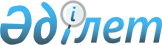 Курчатов қалалық мәслихатының 2020 жылғы 6 қаңтардағы № 37/293-VІ "Курчатов қаласының 2020 – 2022 жылдарға арналған бюджеті туралы" шешіміне өзгерістер енгізу туралы
					
			Күшін жойған
			
			
		
					Шығыс Қазақстан облысы Курчатов қалалық мәслихатының 2020 жылғы 1 шілдедегі № 43/331-VI шешімі. Шығыс Қазақстан облысының Әділет департаментінде 2020 жылғы 8 шілдеде № 7280 болып тіркелді. Күші жойылды - Шығыс Қазақстан облысы Курчатов қалалық мәслихатының 2020 жылғы 25 желтоқсандағы № 48/361-VI шешімімен
      Ескерту. Күші жойылды - Шығыс Қазақстан облысы Курчатов қалалық мәслихатының 25.12.2020 № 48/361-VI шешімімен (01.01.2021 бастап қолданысқа енгізіледі).
      ЗҚАИ-ның ескертпесі.
      Құжаттың мәтінінде түпнұсқаның пунктуациясы мен орфографиясы сақталған.
      Қазақстан Республикасының 2008 жылғы 4 желтоқсандағы Бюджет кодексінің 109 - бабына, Қазақстан Республикасының 2001 жылғы 23 қаңтардағы "Қазақстан Республикасындағы жергілікті мемлекеттік басқару және өзін – өзі басқару туралы" Заңының 6 - бабы 1- тармағы 1) тармақшасына, Шығыс Қазақстан облыстық мәслихатының 2020 жылғы 15 маусымдағы № 39/430-VI "Шығыс Қазақстан облыстық мәслихатының 2019 жылғы 13 желтоқсандағы № 35/389-VІ "2020-2022 жылдарға арналған облыстық бюджет туралы" шешіміне өзгерістер енгізу туралы" (нормативтік құқықтық актілерді мемлекеттік тіркеу Тізілімінде 7207 нөмірімен тіркелген) шешіміне сәйкес Курчатов қалалық мәслихаты ШЕШІМ ҚАБЫЛДАДЫ:
      1. Курчатов қалалық мәслихатының 2020 жылғы 6 қаңтардағы № 37/293-VI "Курчатов қаласының 2020 – 2022 жылдарға арналған бюджеті туралы" (нормативтік құқықтық актілерді мемлекеттік тіркеу Тізілімінде 6501 нөмірімен тіркелген, 2020 жылғы 15 қаңтарда Қазақстан Республикасы нормативтік құқықтық актілерінің электрондық түрдегі Эталондық бақылау банкінде жарияланған) шешіміне мынадай өзгерістер енгізілсін:
      1-тармақ келесі редакцияда жазылсын:
      "1. Курчатов қаласының 2020-2022 жылдарға арналған бюджеті тиісінше 1, 2, 3 қосымшаларға сәйкес, соның ішінде 2020 жылға мынадай көлемдерде бекітілсін:
      1) кірістер – 3 303 755,0 мың теңге:
      салықтық түсімдер – 1 291 338,0 мың теңге;
      салықтық емес түсімдер – 19 102,0 мың теңге;
      негізгі капиталды сатудан түсетін түсімдер – 3 170,0 мың теңге;
      трансферттер түсімі – 1 990 145,0 мың теңге;
      2) шығындар – 3 547 892,7 мың теңге;
      3) таза бюджеттік кредиттеу – 0,0 мың теңге:
      бюджеттік кредиттер – 0,0 мың теңге;
      бюджеттік кредиттерді өтеу – 0,0 мың теңге;
      4) қаржы активтерімен операциялар бойынша сальдо – 0,0 мың теңге:
      қаржы активтерін сатып алу – 0,0 мың теңге;
      мемлекеттің қаржы активтерін сатудан түсетін түсімдер – 0,0 мың теңге;
      5) бюджет тапшылығы (профициті) – -244 137,7 мың теңге;
      6) бюджет тапшылығын қаржыландыру (профицитін пайдалану) – 244 137,7 мың теңге:
      қарыздар түсімі – 52 314,0 мың теңге;
      қарыздарды өтеу – 41 649,0 мың теңге;
      бюджет қаражатының пайдаланылатын қалдықтары –233 472,7 мың теңге.";
      7-тармақ келесі редакцияда жазылсын:
      "7. 2020 жылға арналған қалалық бюджетте облыстық бюджеттен берілетін ағымдағы нысаналы трансферттер 415 694,0 мың теңге сомасында қарастырылсын.";
      9-тармақ келесі редакцияда жазылсын:
      "9. 2020 жылға арналған қалалық бюджетте республикалық бюджеттен берілетін ағымдағы нысаналы трансферттер 271 794,0 мың теңге сомасында қарастырылсын.";
      аталған шешімнің 1-қосымшасы осы шешімнің қосымшасына сәйкес жаңа редакцияда жазылсын.
      2. Осы шешім 2020 жылғы 1 қаңтардан бастап қолданысқа енгізіледі. Курчатов қаласының 2020 жылға арналған бюджеті
					© 2012. Қазақстан Республикасы Әділет министрлігінің «Қазақстан Республикасының Заңнама және құқықтық ақпарат институты» ШЖҚ РМК
				
      Сессия төрағасы

Қ. Маман

      Курчатов қалалық мәслихатының хатшысы

Г. Қарымбаева
Курчатов 
қалалық мәслихатының 
2020 жылғы 1 шілдедегі 
№ 43/331-VI шешіміне 
қосымшаКурчатов 
қалалық мәслихатының 
2020 жылғы 6 қаңтардағы 
№ 37/293-VI шешіміне 
1 қосымша
Санаты
Санаты
Санаты
Санаты
Барлық кірістер  (мың теңге)
Сыныбы
Сыныбы
Сыныбы
Барлық кірістер  (мың теңге)
Кіші сыныбы
Кіші сыныбы
Барлық кірістер  (мың теңге)
Атауы
Барлық кірістер  (мың теңге)
1
2
3
4
5
 Кірістер
3 303 755,0
1
Салықтық түсімдер
1 291 338,0
01
Табыс салығы
593 102,0
1
Корпоративтік табыс салығы
22 374,0
2
Жеке табыс салығы
570 728,0
03
Әлеуметтік салық
521 385,0
1
Әлеуметтік салық
521 385,0
04
Меншікке салынатын салықтар
148 249,0
1
Мүлікке салынатын салықтар
82 756,0
3
Жер салығы 
33 874,0
4
Көлік құралдарына салынатын салық
31 617,0
5
Бірыңғай жер салығы
2,0
05
Тауарларға, жұмыстарға және қызметтерге салынатын ішкі салықтар
25 626,0
2
Акциздер
641,0
3
Табиғи және басқа да ресурстарды пайдаланғаны үшiн түсетiн түсiмдер
20 139,0
4
Кәсіпкерлік және кәсіби қызметті жүргізгені үшін алынатын алымдар
4 846,0
08
Заңдық маңызы бар әрекеттерді жасағаны және (немесе) оған уәкілеттігі бар мемлекеттік органдар немесе лауазымды адамдар құжаттар бергені үшін алынатын міндетті төлемдер
2 976,0
1
Мемлекеттік баж
2 976,0
2
Салықтық емес түсiмдер
19 102,0
01
Мемлекеттік меншіктен түсетін кірістер
10 912,0
5
Мемлекет меншігіндегі мүлікті жалға беруден түсетін кірістер
10 752,0
9
Мемлекет меншігінен түсетін басқа да кірістер 
160,0
06
Басқа да салықтық емес түсiмдер 
8 190,0
1
Басқа да салықтық емес түсiмдер 
8 190,0
3
Негізгі капиталды сатудан түсетін түсімдер
3 170,0
03
Жердi және материалдық емес активтердi сату
3 170,0
1
Жерді сату
2 315,0
2
Материалдық емес активтердi сату
855,0
4
Трансферттердің түсімдері
1 990 145,0
02
Мемлекеттiк басқарудың жоғары тұрған органдарынан түсетiн трансферттер
1 990 145,0
2
Облыстық бюджеттен түсетiн трансферттер
1 990 145,0
Функционалдық топ
Функционалдық топ
Функционалдық топ
Функционалдық топ
Функционалдық топ
Барлық шығындар  (мың теңге)
Кіші функция
Кіші функция
Кіші функция
Кіші функция
Барлық шығындар  (мың теңге)
Бюджеттік бағдарламалардың әкімшісі
Бюджеттік бағдарламалардың әкімшісі
Бюджеттік бағдарламалардың әкімшісі
Барлық шығындар  (мың теңге)
Бағдарлама
Бағдарлама
Барлық шығындар  (мың теңге)
Атауы
Барлық шығындар  (мың теңге)
1
2
3
4
5
6
ІІ. Шығындар
3 547 892,7
01
Жалпы сипаттағы мемлекеттiк қызметтер
269 583,3
1
Мемлекеттiк басқарудың жалпы функцияларын орындайтын өкiлдi, атқарушы және басқа органдар
174 716,9
112
Аудан (облыстық маңызы бар қала) мәслихатының аппараты
21 409,8
001
Аудан (облыстық маңызы бар қала) мәслихатының қызметін қамтамасыз ету жөніндегі қызметтер
21 075,8
003
Мемлекеттік органның күрделі шығыстары
334,0
122
Аудан (облыстық маңызы бар қала) әкімінің аппараты
153 307,1
001
Аудан (облыстық маңызы бар қала) әкімінің қызметін қамтамасыз ету жөніндегі қызметтер
153 307,1
2
Қаржылық қызмет
434,9
459
Ауданның (облыстық маңызы бар қаланың) экономика және қаржы бөлімі
434,9
003
Салық салу мақсатында мүлікті бағалауды жүргізу
434,9
9
Жалпы сипаттағы өзге де мемлекеттiк қызметтер
94 431,5
458
Ауданның (облыстық маңызы бар қаланың) тұрғын үй-коммуналдық шаруашылығы, жолаушылар көлігі және автомобиль жолдары бөлімі
23 569,5
001
Жергілікті деңгейде тұрғын үй-коммуналдық шаруашылығы, жолаушылар көлігі және автомобиль жолдары саласындағы мемлекеттік саясатты іске асыру жөніндегі қызметтер
22 875,0
013
Мемлекеттік органның күрделі шығыстары
694,5
459
Ауданның (облыстық маңызы бар қаланың) экономика және қаржы бөлімі
33 808,0
001
Ауданның (облыстық маңызы бар қаланың) экономикалық саясаттын қалыптастыру мен дамыту, мемлекеттік жоспарлау, бюджеттік атқару және коммуналдық меншігін басқару саласындағы мемлекеттік саясатты іске асыру жөніндегі қызметтер
33 126,0
015
Мемлекеттік органның күрделі шығыстары
682,0
471
Ауданның (облыстық маңызы бар қаланың) білім, дене шынықтыру және спорт бөлімі
23 707,0
001
Жергілікті деңгейде білім, дене шынықтыру және спорт саласындағы мемлекеттік саясатты іске асыру жөніндегі қызметтер
23 567,0
018
Мемлекеттік органның күрделі шығыстары
140,0
493
Ауданың (облыстық маңызы бар қаланың) кәсіпкерлік, өнеркәсіп және туризм бөлімі
13 347,0
001
Жергілікті деңгейде кәсіпкерлікті, өнеркәсіпті және туризмді дамыту саласындағы мемлекеттік саясатты іске асыру жөніндегі қызметтер
13 317,0
003
Мемлекеттік органның күрделі шығыстары
30,0
02
Қорғаныс
5 276,0
1
Әскери мұқтаждар
5 276,0
122
Аудан (облыстық маңызы бар қала) әкімінің аппараты
5 276,0
005
Жалпыға бірдей әскери міндетті атқару шеңберіндегі іс-шаралар
5 276,0
03
Қоғамдық тәртіп, қауіпсіздік, құқықтық, сот, қылмыстық-атқару қызметі
4 811,0
9
Қоғамдық тәртіп және қауіпсіздік саласындағы басқа да қызметтер
4 811,0
458
Ауданның (облыстық маңызы бар қаланың) тұрғын үй-коммуналдық шаруашылығы, жолаушылар көлігі және автомобиль жолдары бөлімі
4 811,0
021
Елдi мекендерде жол қозғалысы қауiпсiздiгін қамтамасыз ету
4 811,0
04
Бiлiм беру
1 241 543,3
1
Мектепке дейiнгi тәрбие және оқыту
247 954,9
471
Ауданның (облыстық маңызы бар қаланың) білім, дене шынықтыру және спорт бөлімі
247 954,9
040
Мектепке дейінгі білім беру ұйымдарында мемлекеттік білім беру тапсырысын іске асыруға
247 954,9
2
Бастауыш, негізгі орта және жалпы орта білім беру
918 735,1
471
Ауданның (облыстық маңызы бар қаланың) білім, дене шынықтыру және спорт бөлімі
918 735,1
004
Жалпы білім беру
805 046,5
005
Балалар мен жасөспірімдерге қосымша білім беру
62 170,6
028
Балалар мен жасөспірімдерге спорт бойынша қосымша білім беру
51 518,0
9
Бiлiм беру саласындағы өзге де қызметтер
74 853,3
471
Ауданның (облыстық маңызы бар қаланың) білім, дене шынықтыру және спорт бөлімі
74 853,3
009
Ауданның (облыстық маңызы бар қаланың) мемлекеттік білім беру мекемелер үшін оқулықтар мен оқу-әдiстемелiк кешендерді сатып алу және жеткізу
26 026,6
010
Аудандық (қалалалық) ауқымдағы мектеп олимпиадаларын және мектептен тыс іс-шараларды өткiзу
1 188,1
020
Жетім баланы (жетім балаларды) және ата-аналарының қамқорынсыз қалған баланы (балаларды) күтіп-ұстауға асыраушыларына ай сайынғы ақшалай қаражат төлемдері
3 624,6
067
Ведомстволық бағыныстағы мемлекеттік мекемелер мен ұйымдардың күрделі шығыстары
43 504,0
068
Халықтың компьютерлік сауаттылығын арттыруды қамтамасыз ету
510,0
06
Әлеуметтiк көмек және әлеуметтiк қамсыздандыру
186 295,9
1
Әлеуметтiк қамсыздандыру
39 986,9
451
Ауданның (облыстық маңызы бар қаланың) жұмыспен қамту және әлеуметтік бағдарламалар бөлімі
35 989,0
005
Мемлекеттік атаулы әлеуметтік көмек
35 989,0
471
Ауданның (облыстық маңызы бар қаланың) білім, дене шынықтыру және спорт бөлімі
3 997,9
030
Патронат тәрбиешілерге берілген баланы (балаларды) асырап бағу
3 997,9
2
Әлеуметтiк көмек
122 129,2
451
Ауданның (облыстық маңызы бар қаланың) жұмыспен қамту және әлеуметтік бағдарламалар бөлімі
122 129,2
002
Жұмыспен қамту бағдарламасы
49 123,0
006
Тұрғын үйге көмек көрсету
635,0
007
Жергілікті өкілетті органдардың шешімі бойынша мұқтаж азаматтардың жекелеген топтарына әлеуметтік көмек
38 077,2
010
Үйден тәрбиеленіп оқытылатын мүгедек балаларды материалдық қамтамасыз ету
470,0
014
Мұқтаж азаматтарға үйде әлеуметтiк көмек көрсету
7 327,0
017
Оңалтудың жеке бағдарламасына сәйкес мұқтаж мүгедектердi мiндеттi гигиеналық құралдармен қамтамасыз ету, қозғалуға қиындығы бар бірінші топтағы мүгедектерге жеке көмекшінің және есту бойынша мүгедектерге қолмен көрсететiн тіл маманының қызметтерін ұсыну
4 354,0
023
Жұмыспен қамту орталықтарының қызметін қамтамасыз ету
22 143,0
9
Әлеуметтiк көмек және әлеуметтiк қамтамасыз ету салаларындағы өзге де қызметтер
24 179,8
451
Ауданның (облыстық маңызы бар қаланың) жұмыспен қамту және әлеуметтік бағдарламалар бөлімі
24 179,8
001
Жергілікті деңгейде халық үшін әлеуметтік бағдарламаларды жұмыспен қамтуды қамтамасыз етуді іске асыру саласындағы мемлекеттік саясатты іске асыру жөніндегі қызметтер
22 795,8
011
Жәрдемақыларды және басқа да әлеуметтік төлемдерді есептеу, төлеу мен жеткізу бойынша қызметтерге ақы төлеу
184,0
021
Мемлекеттік органның күрделі шығыстары
1 200,0
07
Тұрғын үй-коммуналдық шаруашылық
1 007 558,7
1
Тұрғын үй шаруашылығы
47 257,0
458
Ауданның (облыстық маңызы бар қаланың) тұрғын үй-коммуналдық шаруашылығы, жолаушылар көлігі және автомобиль жолдары бөлімі
32 254,0
003
Мемлекеттік тұрғын үй қорын сақтауды ұйымдастыру
1 864,0
070
Қазақстан Республикасында төтенше жағдай режимінде коммуналдық қызметтерге ақы төлеу бойынша халықтың төлемдерін өтеу
30 390,0
472
Ауданның (облыстық маңызы бар қаланың) құрылыс, сәулет және қала құрылысы бөлімі
15 003,0
003
Коммуналдық тұрғын үй қорының тұрғын үйін жобалау және (немесе) салу, реконструкциялау
15 003,0
2
Коммуналдық шаруашылық
751 642,7
458
Ауданның (облыстық маңызы бар қаланың) тұрғын үй-коммуналдық шаруашылығы, жолаушылар көлігі және автомобиль жолдары бөлімі
101 214,7
012
Сумен жабдықтау және су бұру жүйесінің жұмыс істеуі
72 403,0
026
Ауданның (облыстық маңызы бар қаланың) коммуналдық меншігіндегі жылу жүйелерін қолдануды ұйымдастыру
28 811,7
472
Ауданның (облыстық маңызы бар қаланың) құрылыс, сәулет және қала құрылысы бөлімі
650 428,0
006
Сумен жабдықтау және су бұру жүйесін дамыту
650 428,0
3
Елді-мекендерді көркейту
208 659,0
458
Ауданның (облыстық маңызы бар қаланың) тұрғын үй-коммуналдық шаруашылығы, жолаушылар көлігі және автомобиль жолдары бөлімі
208 659,0
015
Елдi мекендердегі көшелердi жарықтандыру
17 471,0
016
Елдi мекендердiң санитариясын қамтамасыз ету
15 667,0
017
Жерлеу орындарын ұстау және туыстары жоқ адамдарды жерлеу
800,0
018
Елдi мекендердi абаттандыру және көгалдандыру
174 721,0
08
Мәдениет, спорт, туризм және ақпараттық кеңістiк
202 728,3
1
Мәдениет саласындағы қызмет
92 027,0
455
Ауданның (облыстық маңызы бар қаланың) мәдениет және тілдерді дамыту бөлімі
92 027,0
003
Мәдени-демалыс жұмысын қолдау
92 027,0
2
Спорт
25 254,2
471
Ауданның (облыстық маңызы бар қаланың) білім, дене шынықтыру және спорт бөлімі
25 254,2
013
Ұлттық және бұқаралық спорт түрлерін дамыту
24 047,0
014
Аудандық (облыстық маңызы бар қалалық) деңгейде спорттық жарыстар өткiзу
1 207,2
3
Ақпараттық кеңiстiк
27 028,0
455
Ауданның (облыстық маңызы бар қаланың) мәдениет және тілдерді дамыту бөлімі
23 102,0
006
Аудандық (қалалық) кiтапханалардың жұмыс iстеуi
14 172,0
007
Мемлекеттiк тiлдi және Қазақстан халқының басқа да тiлдерін дамыту
8 930,0
456
Ауданның (облыстық маңызы бар қаланың) ішкі саясат бөлімі
3 926,0
002
Мемлекеттік ақпараттық саясат жүргізу жөніндегі қызметтер
3 926,0
9
Мәдениет, спорт, туризм және ақпараттық кеңiстiктi ұйымдастыру жөнiндегi өзге де қызметтер
58 419,1
455
Ауданның (облыстық маңызы бар қаланың) мәдениет және тілдерді дамыту бөлімі
19 523,0
001
Жергілікті деңгейде тілдерді және мәдениетті дамыту саласындағы мемлекеттік саясатты іске асыру жөніндегі қызметтер
12 601,0
032
Ведомстволық бағыныстағы мемлекеттік мекемелер мен ұйымдардың күрделі шығыстары
6 922,0
456
Ауданның (облыстық маңызы бар қаланың) ішкі саясат бөлімі
38 896,1
001
Жергілікті деңгейде ақпарат, мемлекеттілікті нығайту және азаматтардың әлеуметтік сенімділігін қалыптастыру саласында мемлекеттік саясатты іске асыру жөніндегі қызметтер
21 983,0
003
Жастар саясаты саласында іс-шараларды іске асыру
15 570,1
006
Мемлекеттік органның күрделі шығыстары
240,0
032
Ведомстволық бағыныстағы мемлекеттік мекемелер мен ұйымдардың күрделі шығыстары
1 103,0
10
Ауыл, су, орман, балық шаруашылығы, ерекше қорғалатын табиғи аумақтар, қоршаған ортаны және жануарлар дүниесін қорғау, жер қатынастары
17 806,0
1
Ауыл шаруашылығы
17 806,0
477
Ауданның (облыстық маңызы бар қаланың) ауыл шаруашылығы мен жер қатынастары бөлімі
14 885,0
001
Жергілікті деңгейде ауыл шаруашылығы және жер қатынастары саласындағы мемлекеттік саясатты іске асыру жөніндегі қызметтер
14 862,0
003
Мемлекеттік органның күрделі шығыстары
23,0
800
Ауданның (облыстық маңызы бар қаланың) ветеринария және ветеринариялық бақылау бөлімі
2 921,0
001
Жергілікті деңгейде ветеринария және ветеринариялық бақылау саласындағы мемлекеттік саясатты іске асыру жөніндегі қызметтер
2 921,0
11
Өнеркәсіп, сәулет, қала құрылысы және құрылыс қызметі
14 942,0
2
Сәулет, қала құрылысы және құрылыс қызметі
14 942,0
472
Ауданның (облыстық маңызы бар қаланың) құрылыс, сәулет және қала құрылысы бөлімі
14 942,0
001
Жергілікті деңгейде құрылыс, сәулет және қала құрылысы саласындағы мемлекеттік саясатты іске асыру жөніндегі қызметтер
14 942,0
12
Көлiк және коммуникация
265 251,0
1
Автомобиль көлiгi
265 251,0
458
Ауданның (облыстық маңызы бар қаланың) тұрғын үй-коммуналдық шаруашылығы, жолаушылар көлігі және автомобиль жолдары бөлімі
265 251,0
023
Автомобиль жолдарының жұмыс істеуін қамтамасыз ету
265 251,0
13
Басқалар
225 844,0
9
Басқалар
225 844,0
459
Ауданның (облыстық маңызы бар қаланың) экономика және қаржы бөлімі
26 974,0
012
Ауданның (облыстық маңызы бар қаланың) жергілікті атқарушы органының резерві
26 974,0
472
Ауданның (облыстық маңызы бар қаланың) құрылыс, сәулет және қала құрылысы бөлімі
198 870,0
085
Моноқалаларда бюджеттік инвестициялық жобаларды іске асыру
198 870,0
14
Борышқа қызмет көрсету
147,9
1
Борышқа қызмет көрсету
147,9
459
Ауданның (облыстық маңызы бар қаланың) экономика және қаржы бөлімі
147,9
021
Жергілікті атқарушы органдардың облыстық бюджеттен қарыздар бойынша сыйақылар мен өзге де төлемдерді төлеу бойынша борышына қызмет көрсету
147,9
15
Трансферттер
106 105,3
1
Трансферттер
106 105,3
459
Ауданның (облыстық маңызы бар қаланың) экономика және қаржы бөлімі
106 105,3
006
Пайдаланылмаған (толық пайдаланылмаған) нысаналы трансферттерді қайтару
25 928,2
024
Заңнаманы өзгертуге байланысты жоғары тұрған бюджеттің шығындарын өтеуге төменгі тұрған бюджеттен ағымдағы нысаналы трансферттер
46 877,0
054
Қазақстан Республикасының Ұлттық қорынан берілетін нысаналы трансферт есебінен республикалық бюджеттен бөлінген пайдаланылмаған (түгел пайдаланылмаған) нысаналы трансферттердің сомасын қайтару
33 300,1
III. Таза бюджеттік кредиттеу
0,0
Бюджеттік кредиттер
0,0
13
Басқалар
0,0
3
Кәсiпкерлiк қызметтi қолдау және бәсекелестікті қорғау
0,0
493
Ауданның (облыстық маңызы бар қаланың) кәсіпкерлік, өнеркәсіп және туризм бөлімі
0,0
008
Моноқалаларды кәсіпкерлікті дамытуға жәрдемдесуге кредит беру
0,0
5
Бюджеттік кредиттерді өтеу
0,0
01
Бюджеттік кредиттерді өтеу
0,0
1
Мемлекеттік бюджеттен берілген бюджеттік кредиттерді өтеу
0,0
IV. Қаржы активтерімен операциялар бойынша сальдо:
0,0
Қаржы активтерін сатып алу
0,0
6
Мемлекеттің қаржы активтерін сатудан түсетін түсімдер
0,0
V. Бюджет тапшылығы (профициті)
-244 137,7
VI. Бюджет тапшылығын қаржыландыру (профицитін пайдалану)
244 137,7
7
Қарыздар түсімі
52 314,0
01
Мемлекеттік ішкі қарыздар
52 314,0
2
Қарыз алу келісім шарттары
52 314,0
16
Қарыздарды өтеу
41 649,0
1
Қарыздарды өтеу
41 649,0
459
Ауданның (облыстық маңызы бар қаланың) экономика және қаржы бөлімі
41 649,0
005
Жергілікті атқарушы органның жоғары тұрған бюджет алдындағы борышын өтеу
41 649,0
8
Бюджет қаражатының пайдаланылатын қалдықтары
233 472,7
01
Бюджет қаражатының қалдықтары
233 472,7
1
Бюджет қаражатының бос қалдықтары
233 472,7